ADA Public Input Survey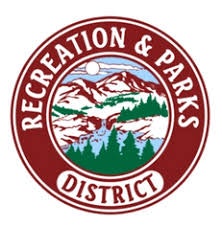 The Mount Shasta Recreation and Parks District is in the process of updating its Americans with Disabilities Act (ADA) Self-evaluation and Transition Plan. As part of this process, the District is asking for your input by completing this questionnaire which addresses accessibility of facilities, programs, services and activities offered to the public.The purpose of this survey is to gather information on how District department and division programs or services are, or are not, accessible to persons with disabilities. The goal is that when each program, service or activity is viewed in its entirety, it is readily accessible to and usable by persons with disabilities.Optional: Please complete the following:Name _____________________________________________________________________Email _____________________________________________________________________Phone ____________________________________________________________________
  I wish to remain anonymousWhat role most adequately describes your association with the District and the representation you are providing?  Member of the public with a disability   Member of the public without a disability   Relative or caregiver of a person with a disability  District volunteer  Other: __________________________________________________________________Do you participate in programs, services, activities or events offered by the District?  No   Yes - Please list: __________________________________________________________  Not applicable Do you know who to contact if you need assistance, have a concern or complaint, or need an accommodation to access a facility, service, or event?  No - I do not know who to contact   Yes - Please list who you would contact: ________________________________________Have you ever requested an accommodation for a disability from the District?  No   Yes - Please describe the request: ______________________________________________________________________________________________________________________Was your accommodation provided?  No   Yes   Yes, but I was unsatisfied with how the accommodation was provided - Please elaborate:____________________________________________________________________________________________________________________________________________________  Not applicable Is the attitude of District staff towards persons with disabilities generally helpful, supportive, positive, and proactive in solving accessibility issues?  No – Please explain: _________________________________________________________________________________________________________________________________  Yes   Somewhat   Do not know Are you aware of any specific concerns, complaints, or problems regarding access for persons with disabilities to any of the programs, services, or activities provided by the District?  No   Yes - Please describe: ______________________________________________________Do you know who the designated ADA Coordinator is for the District?  No   No, I have not had a need or reason to seek out this person.   Yes - Please provide the name: _______________________________________________What do you feel should be the District’s highest priority to improve accessibility for persons with disabilities?      __________________________________________________________________________Please return this survey by May 6, 2022 to:Shannon Shaw, ADA/504 CoordinatorMount Shasta Recreation and Parks District1315 Nixon RoadMt. Shasta, CA  96067By email:	shannon@msrec.org Phone:		(530) 926-2494TDD:		by California Relay at 7-1-1